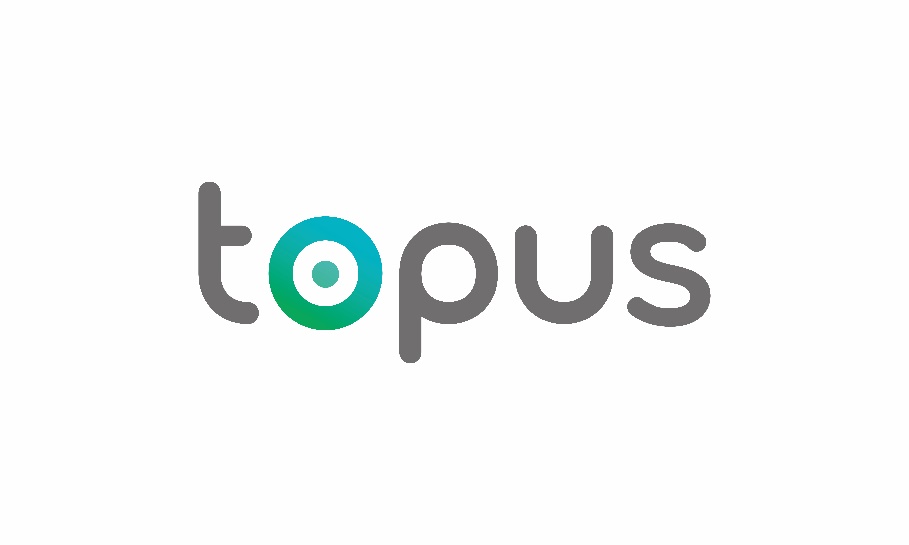 RMA No: ....................................... Delivery address :TOPUS SP. Z O.O. SP.K.UL. BIERUTOWSKA 5551-317 WROCŁAWPolandPLEASE ENSURE THAT THIS LABEL IS APPLIED CLEARLY VISIBLE ON THE OUTER PACKAGING.ATTENTION: DO NOT APPLY ANY STICKERS OR LABELS ON THE ORIGINAL PACKAGING!_________________________________________________________________